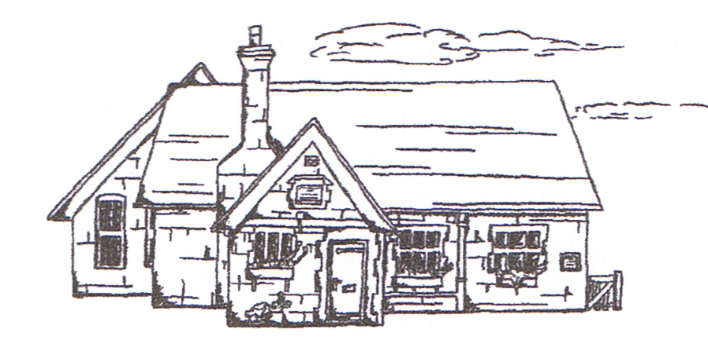 THUNDRIDGE CHURCH OF ENGLANDPRIMARY SCHOOL NEWSLETTERSPRING WEEK 7-9THURSDAY 21ST MARCH 	2019 Birthdays…Mrs Frost – 10th MarchRonnie Best – 17th MarchGeorge Stopps - 18th MarchJack Stone – 20th MarchCallum Wareham – 21st March Bethany Ward – 26th MarchAva Field – 28th MarchAwards Friday 1st March 2019Head Teacher Award The fantastic Thundridge School Dance Troupe for their commitment, perserverance and enthusiasm resulting in a great performanceClass Awards: Foundation Stage – Leona Fox & Preston TylerYear 1&2 – Thomas Smyth & Henry WilsonYear 3&4 – Fletcher Hart & Aden Kilighan  Year 5&6 – Kylie Kilighan & Jack FieldLunch Staff Awards: Macy Cyl, George Harbour,                                     Mason King & Jake SawdyWell done all of you! Awards Friday 8th March 2019Head Teacher AwardRonnie Best for huge  progress in all aeas. Well done.Class Awards: Foundation Stage – Brodie Fenton & Dana Harris-West Year 1&2 – Arley Fenton & Jack TurnerYear 3&4 – Joseph Fox & Henry Haworth Year 5&6 – Rose Adams & Kian BartlettLunch Staff Awards – Miles Collins, Chloe Pearce,                                    Jack Turner & Francesc Thomas Well done all of you! Awards Friday 15th March 2019Head Teacher AwardRose Adams for amazing skill and perserveranceClass Awards: Foundation Stage – Archie Chamberlain &                               Maisie WrightYear 1&2 – Mortimer Davy & Amy JohnsonYear 3&4 – Milan Cope & Isabella Le GrysYear 5&6 –  Lewis Greatrex & Zoe ThomasMrs Tarbuck Award – Zoe ThomasLunch Staff Awards – Josie Brown, Stanley Campbell,                                    George Harbour & Jack Stone  Well done all of you! WelcomeWelcome to Aden & Kylie Kilighan who have joined Thundridge School in Years 4 & 6.  We hope they enjoy their time at Thundridge School. As you will read and see below we have had a very busy term so far!……Dance FestivalOn 28th February 24 children from the Juniors took part in the Hertford and Ware Schools Dance Festival at Hertford Theatre. The theme was Fairy Tales & Fables.  They performed Pinocchio to the music ‘Come Alive’. The day started with a dress rehearsal. Here the children were able to perform their routine in front of the other schools taking part. They were dressed as Pinochios, Geppettos, Jiminy Crickets and Dolls and looked amazing in their costumes with their faces painted. The evening performance saw many children waiting in their back stage dressing rooms. They performed their dance extremely well and were all a credit to the school. Thank you to Mrs Le Grys for her help with costumes and face paints and to the parents for transporting the children.Mrs Frost wrote this so I would like to add a huge thank you for all her time and effort taken to produce the dance. Official Dance Festival Photograph to follow soon, meanwhile, waiting to go on! ….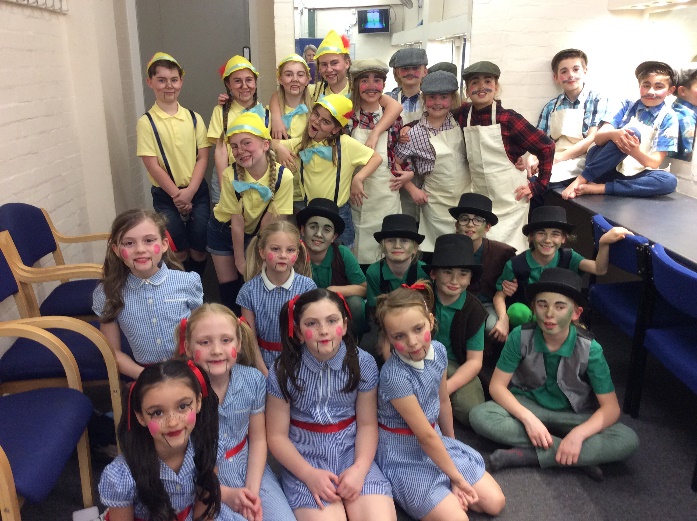 Crucial CrewOn 4th March Year 6 children went along to Morgans School to take part in this year’s Crucial Crew. This is an extremely informative school trip.  A number of companies, charities and the emergency services all took part.  They created real life scenarios for the children to experience and think about, such as fire hazards, using the recovery position, cyber bullying and railway safety. In each scenario the children were taught how to keep themselves safe.  As always our children were extremely well behaved and contributed to the afternoon with enthusiasm. Thank you to parents and staff for transporting the children.Sports Hall Competition On 6th of March Year 5&6 took part in the Hertford and Ware Schools Sports Partnership 'Sportshall Athletics Competition' at Wodson Park. The children tested their skills in a number of indoor track and field events ranging from obstacle races and relay sprints to an assortment of throwing and jumping disciplines. Each child took part in at least 2 activities and the points they earned helped Thundridge School to finish in a very credible third place behind two substantially bigger schools and ahead of a number of others. Well done to the children for their Olympic spirit and thank you to the parents who volunteered to drive the children to Wodson Park during the middle of the day.World Book DayOn 7th March we celebrated World Book Day by inviting the children to dress up as ‘Word’ or a book character and bringing in a favourite book. The day was spent engaging the children in various activities linked to books and was enjoyed by all.Thank you to Mrs White & Mrs Hammond for organising a quiz and poetry trail.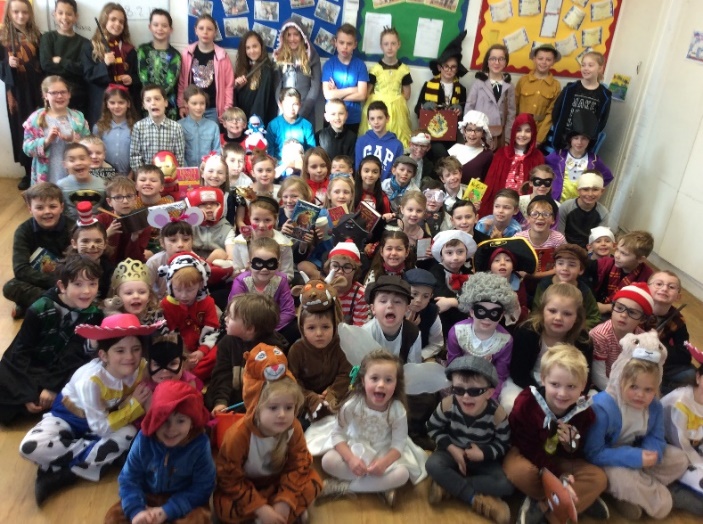 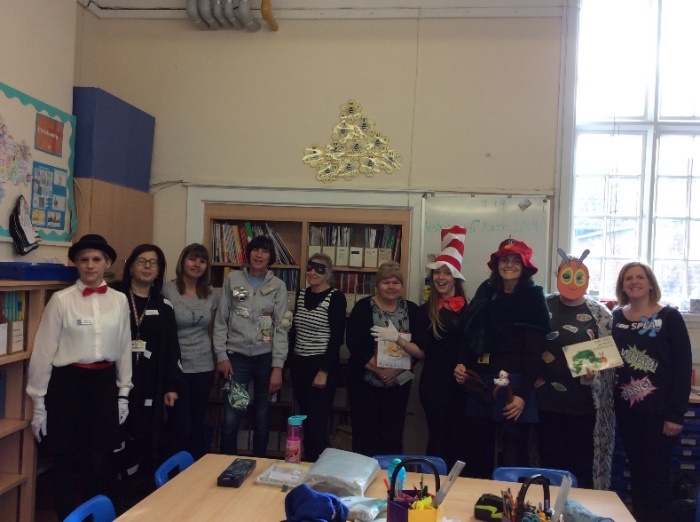 FootballSince the last update, the football team competed in the Hope Cup competition against league favourites Hunsdon School. After a tough first half with the wind and referee (Mr Higgins!) against them, Thundridge School found themselves 4-0 down. A spirited second half performance saw them compete fantastically and they were lucky not get more than one goal. That strike came from an acute angle from Charlie Millhouse who minutes later hit the cross bar. Unfortunately on 14th March there was a misunderstanding with Bayford School, they thought we were going to their school so unfortunately the football match could not go ahead.Year 1&2 AssemblyOn 8th March parents, children and staff were all treated to a brilliant assembly by our Year 1&2 class.They all spoke with great confidence, clarity and obvious enthusiasm about what they had been learning including arrays to help with understanding multiplication in maths, computer programming, drama work on Little Red Riding Hood, topic work on Florence Nightingale and several other aspects of the curriculum they have been covering including a very catchy multiplication song which the found hard to stop!   A huge well done to all the children and staff involved with the preparation of this thoroughly enjoyable and informative assembly.  Well done all!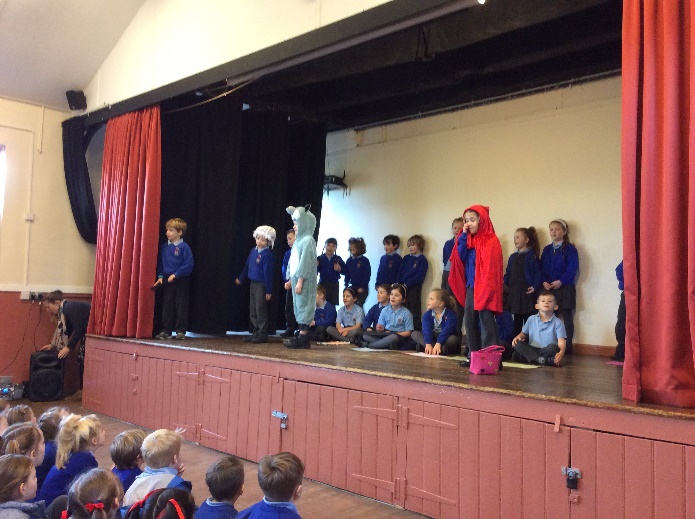 GlaxoSmithKline Science DayThanks are again due to the parents who braved the torrential rain to get the Year 5&6 class to Allenbury's Sports Club on 12th March for the GSK's annual science extravaganza. During the 'Gas, Liquids and Solids' workshop, the children saw how chemical elements and compounds change state depending on their temperature. The scientists from GSK then showed how knowledge of the properties of different elements allow them to be combined in interesting ways... cue lots of lasers and explosions! Throughout the fun and excitement, the children were very well behaved and it is just probable that they might even have learnt something too!  Red Nose DayOn 21st March the children and staff raised money for Comic Relief by dressing up in red and buying ‘Red Nose’ merchandise, £157.00 was donated, thank you for donating.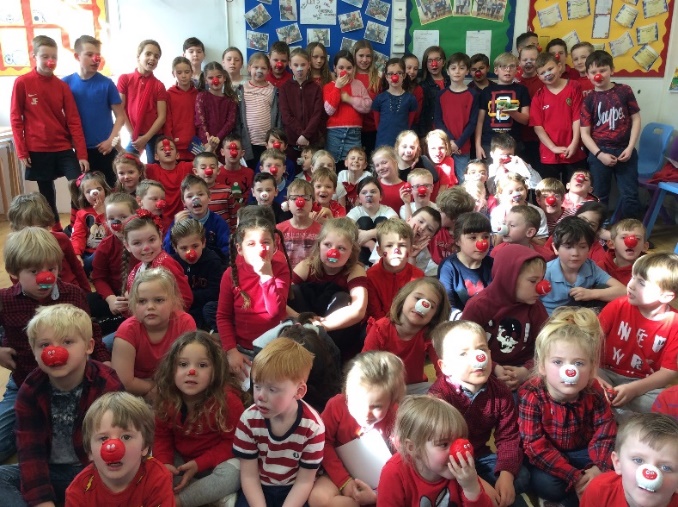 House PointsResults:Week 4 Winning House – BarclayWeek 5 Winning House – ClarksonWeek 6 Winning House - Barclay  Pencil Cases Individual pencil cases are becoming an issue in school, and a distraction to some children.  Whilst we appreciate it is a step towards independence and individualism, we cannot have it disrupting the classroom by constantly playing with items within them.  Although this may seem an insignificant point, we are having to stop teaching at least 3 or 4 times a day in order to deal with the distractions these cause!Please be aware that the children are provided with all the writing equipment that they need for their classwork- colouring pens, handwriting pens, pencils, rulers, rubbers, pencil sharpeners, etc. Furthermore, children are not allowed to trade items whilst in school time. Please discuss this with your children and we will continue to monitor how this develops regarding disruptions and inform you of any next steps we are intending to take.Reminders…Free! – Under 5’ Stay & Play SessionsFrom 9.30am to 11.30amCome and join our Early Years Foundation Stage class for a morning of fun with arts and crafts etc.  Please spread the word, tell your friends and family to come and join us.  The last session this term will be held on: Tuesday 26th March  Just turn up or book a place on 01920 462642 or email admin@thundridge.herts.sch.ukKind regardsMiss GreatrexFriends of Thundridge Another successful school disco was held earlier this month at the Village Hall. From the pictures it looked like everyone had a great time with lots of children enjoying the music, homemade cakes and 50p stalls. As always, these things are only successful because of the continued support from parents and all the hard work that goes on behind the scenes.  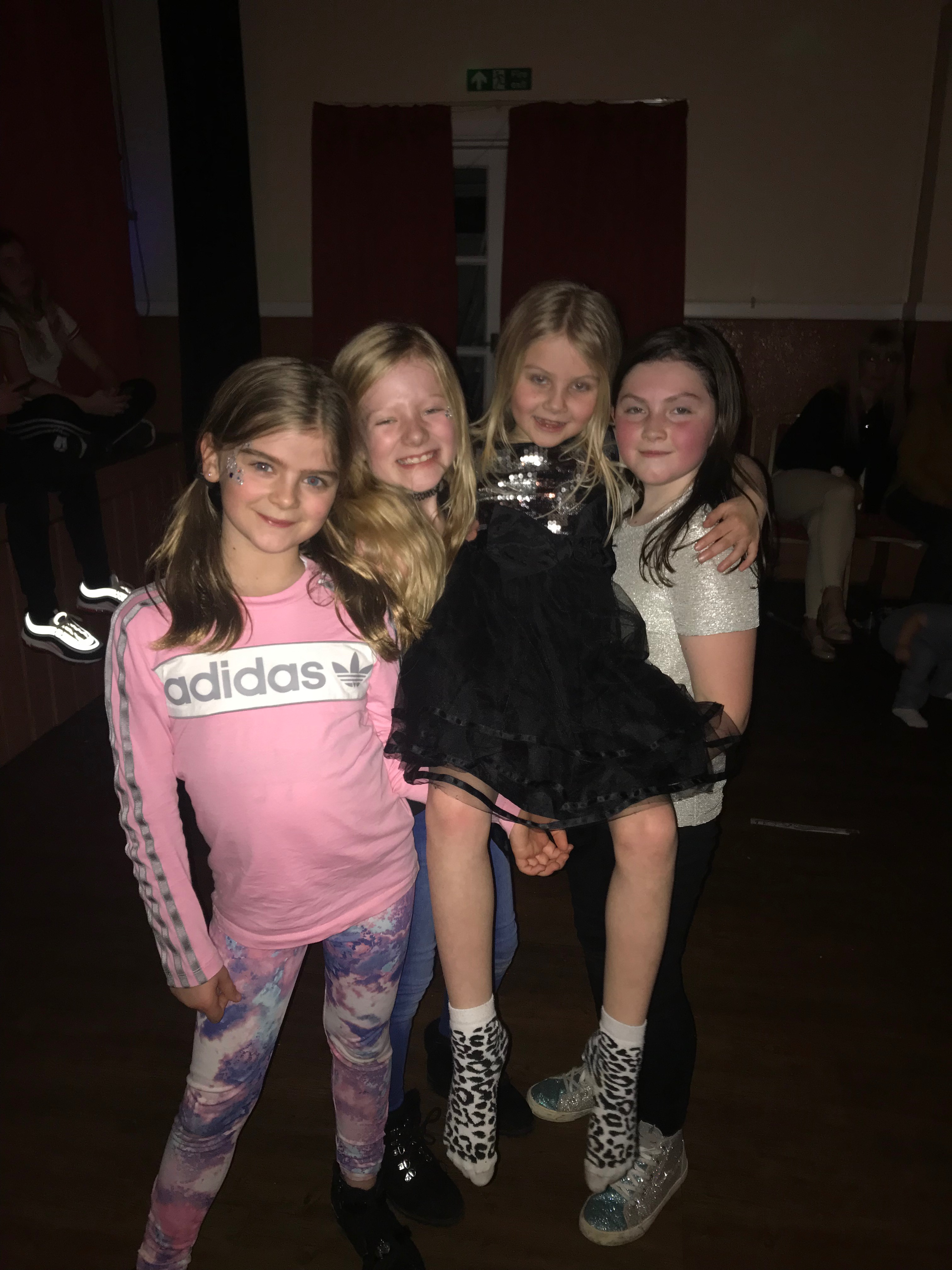 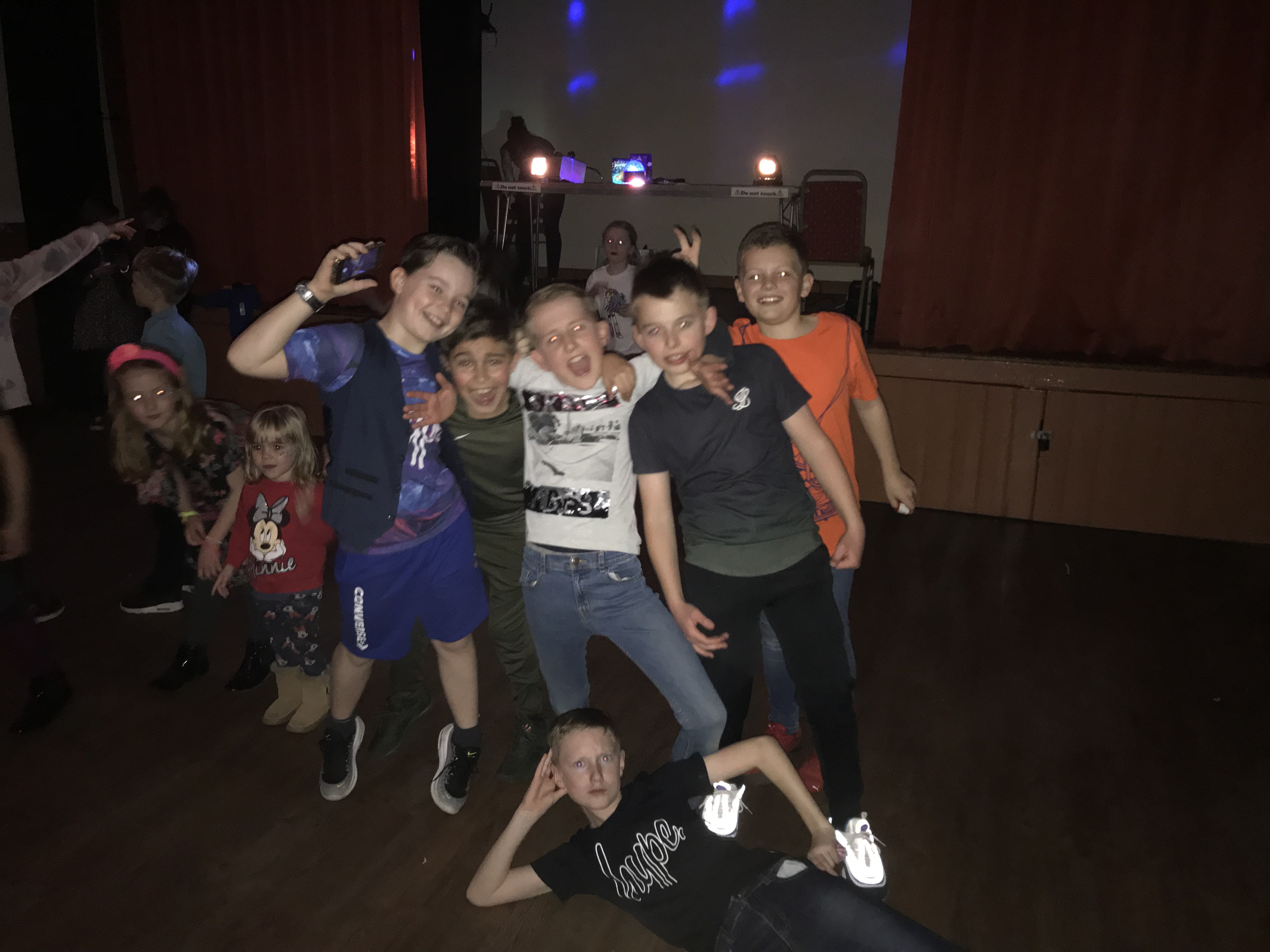 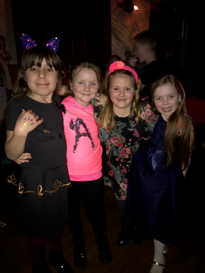 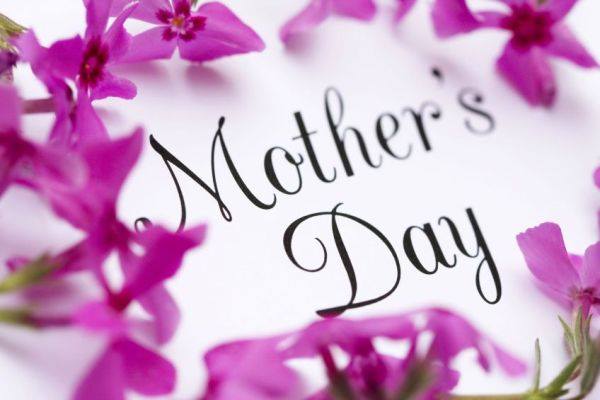 The Friends will once again be selling Mother's Day gifts for your children to purchase for you. This year, it has been a group effort which all of the children in the school have contributed to the design of this special gift! If you would like your child/children to make a purchase, the gift will be on sale for £4.00 on Friday 29th March in school. Please send your child in with the correct money in a named purse or envelope. If you have more than one child at the school, other gifts will be on sale for £2.00 (and members of the Friends Committee will be on hand to ensure there is no duplication!).In addition to this, the Friends Committee will be selling tea towels featuring all of the children in the school, as well as the school's logo. This would make a fantastic gift for the other Mother's in your life, so please let Zoe know if you would like to purchase one.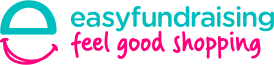 Spring seems to have sprung along with British Summertime starting at the end of the month, if you haven’t already booked any summer breaks/holidays please could we ask you to try and remember to use Easy Fund Raising, as its simply easy money to add to the pot for school essentials, the app can easily be download onto any device. Just go straight to this link and search for your favourite retailers, you will be surprised whose on there…..https://www.easyfundraising.org.ukIf you have not set it up before, please go onto the following link to get started, so that the retailers can donate a proportion of your online spending to the school (at No extra cost to yourselves).This months star retailers are (along with over 3000 more) are:-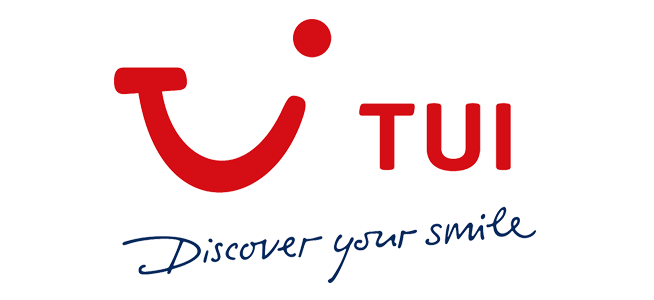 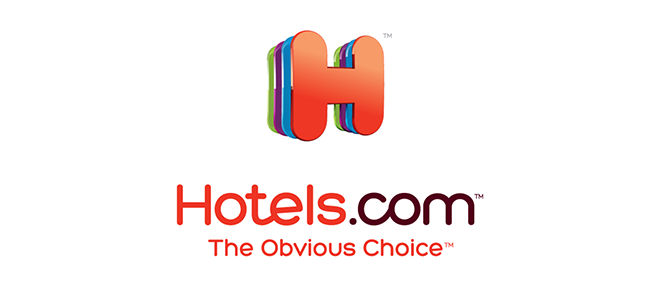 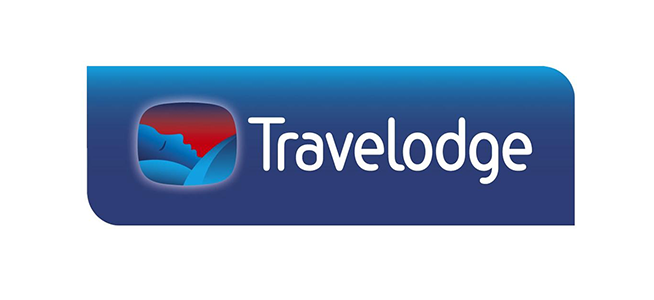 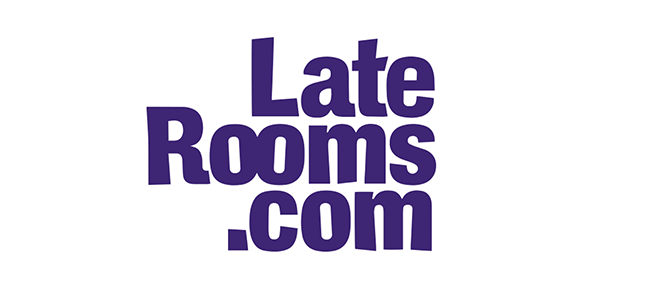 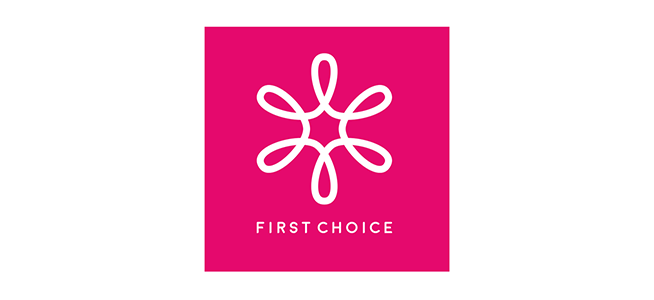 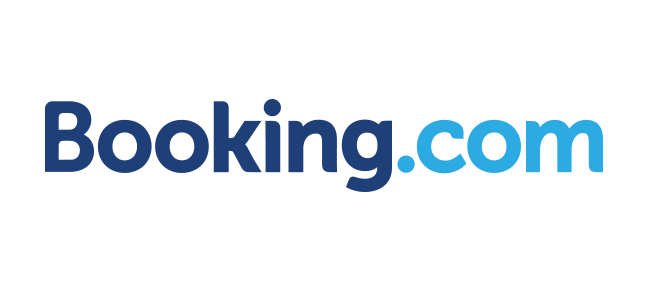 Dates of the Diary:Sale of Mother’s Day Gifts - Friday 29th March 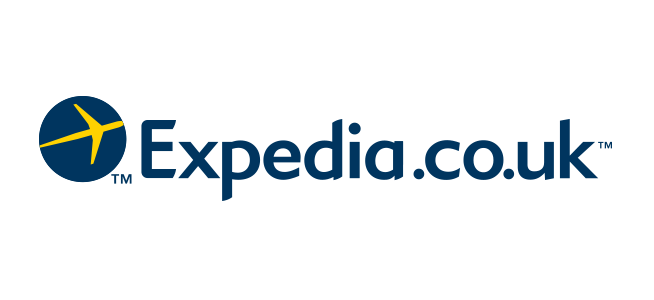 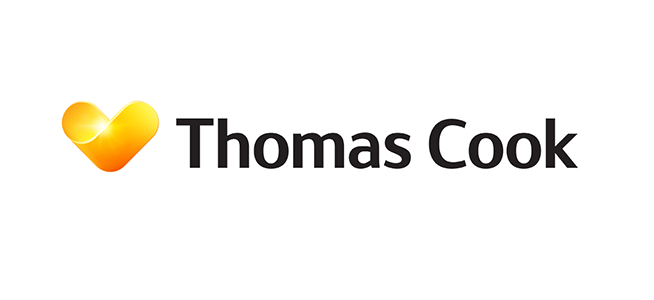 WHAT’S GOING ON NEXT WEEKWHAT’S GOING ON NEXT WEEKMonday 25th March  Year 6 SATS Booster Collect 4.15Tuesday 26th March  Children Under 5 FreeStay and Play. 9.30-11.30Choir Rehearsal  - 9.00-1.30Concert 6.45Library – Year 1&2 & 5&6Wednesday 27th March Year 6 SATS Booster Collect 4.15 Thursday 28th MarchMagical Math’s Collect 4.20Friday 29th March Library – Year 3&4Friends Committee Selling of Mother’ Day GiftsWHAT’S ON LATERWHAT’S ON LATERMonday 1st AprilYear 6 SATS Booster Collect 4.15Tuesday 2nd April Children Under 5 FreeStay and Play. 9.30-11.30Library – Year 1&2 & 5&6Wednesday 3rd AprilYear 6 SATS Booster Collect 4.15Thursday 4th April Magical Math’s Collect 4.20Friday 5th April Library – Year 3&4End of Term - Finish 1.308th April – 18th AprilEaster Holidays19th – 22nd AprilEaster WeekendTuesday 23rd April Inset DayWednesday 24th April First day of Summer TermFriday 26th AprilFriends Committee St Georges Day Non Uniform Day  Thursday 2nd MayClass PhotographsMonday 6th May Bank Holiday MondaySunday 12th MayFriends Committee - Sponsored Walk around Youngsbury - Morning13th – 16th MaySATS Week for Year 6Wed 22nd may3&4 Egyptian Day In School Friday 24th May School Closed - Inset DayMon 27th May – Fri 31st May Half Term17th - 21st JuneYear 5&6 School JourneyFriday 28th JuneSports Day followed by Friends Committee EventFriday 5th JulyContingency Sports DayFriday 12th JulyFriends Committee School DiscoTuesday 23rd JulyLast day of termMonday 2nd SeptemberInset Day Tuesday 3rd September First Day of Autumn Term